MANUFACTURING MONTH - OCTOBER 2022According to the National Association of Manufacturers (NAM), the Advanced Manufacturing industry is seeking to fill an estimated 4.6 million high-skill, high-tech, and high-paying jobs over the next decadeAccording to the NKY Talent Pipeline Report (2022), of the 10,000 students assessed, 43% of male students have an aptitude for manufacturing but only 27% are interested AND 40% of female students have an aptitude for manufacturing but only 8% are interestedWe have an EXPOSURE GAP!In October 2022, manufacturers will open their doors to students, giving them the opportunity to open their minds to new ideas and potential careers, providing valuable insights into the real working environment of the manufacturing industry, and unmasking the misperceptions that manufacturing is dirty work – manufacturing is clean, high-tech, and pays well!The manufacturing cluster contains six career pathways: maintenance, installation, and repairmanufacturing production process developmentproductionquality assurancehealth, safety, and environmental assurancelogistics and inventory controlTo sign up, go to https://advmfgip.org/mfg-day/ and complete the form ‘For Education Partners’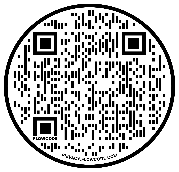 When:Month of October, 2022Where:You will be matched with a company close to your schoolTransportation:There is a small pot of money available through GROW NKY for bussing - please contact Lorraine O’Moore - lomoore@learning-grove.org / (513) 399-1967There is a small pot of money available through GROW NKY for bussing - please contact Lorraine O’Moore - lomoore@learning-grove.org / (513) 399-1967There is a small pot of money available through GROW NKY for bussing - please contact Lorraine O’Moore - lomoore@learning-grove.org / (513) 399-1967For more information:Contact Sean Kelley, AMIP Executive Director, at Sean.Kelley@advmfgip.orgYou can also reach out to Lorraine (contact info above)Contact Sean Kelley, AMIP Executive Director, at Sean.Kelley@advmfgip.orgYou can also reach out to Lorraine (contact info above)Contact Sean Kelley, AMIP Executive Director, at Sean.Kelley@advmfgip.orgYou can also reach out to Lorraine (contact info above)